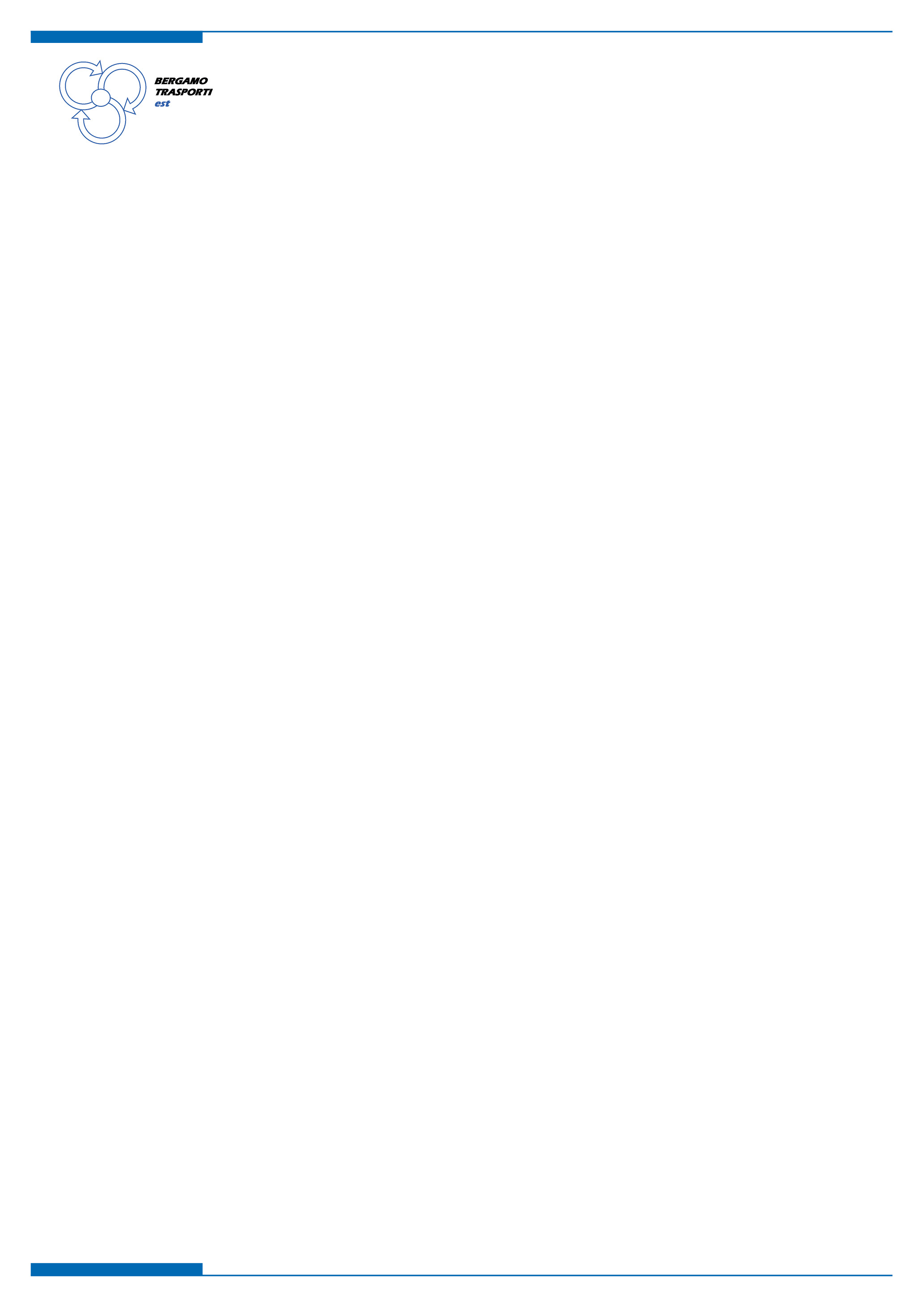 AVVISO AL PUBBLICOBergamo, 20 aprile 2021Oggetto: Linea C40e- Chiusura Piazza Pozzo in Comune di OnoreSi comunica alla Clientela che a causa lavori di manutenzione della pavimentazione da mercoledì 21 aprile 2021 e sino a termine lavori, sarà chiusa Piazza Pozzo in Comune di Onore.Pertanto, la fermata autobus in Piazza Pozzo sarà temporalmente spostata in viale Garriguella in direzione del centro (vicino al parco giochi campo sportivo parrocchia). 